REPUBLIKA HRVATSKAMINISTARSTVO HRVATSKIH BRANITELJAZagreb, Trg Nevenke Topalušić 1REPUBLIKA HRVATSKAMINISTARSTVO HRVATSKIH BRANITELJAZagreb, Trg Nevenke Topalušić 1REPUBLIKA HRVATSKAMINISTARSTVO HRVATSKIH BRANITELJAZagreb, Trg Nevenke Topalušić 1REPUBLIKA HRVATSKAMINISTARSTVO HRVATSKIH BRANITELJAZagreb, Trg Nevenke Topalušić 1REPUBLIKA HRVATSKAMINISTARSTVO HRVATSKIH BRANITELJAZagreb, Trg Nevenke Topalušić 1REPUBLIKA HRVATSKAMINISTARSTVO HRVATSKIH BRANITELJAZagreb, Trg Nevenke Topalušić 1REPUBLIKA HRVATSKAMINISTARSTVO HRVATSKIH BRANITELJAZagreb, Trg Nevenke Topalušić 1REPUBLIKA HRVATSKAMINISTARSTVO HRVATSKIH BRANITELJAZagreb, Trg Nevenke Topalušić 1REPUBLIKA HRVATSKAMINISTARSTVO HRVATSKIH BRANITELJAZagreb, Trg Nevenke Topalušić 1REPUBLIKA HRVATSKAMINISTARSTVO HRVATSKIH BRANITELJAZagreb, Trg Nevenke Topalušić 1REPUBLIKA HRVATSKAMINISTARSTVO HRVATSKIH BRANITELJAZagreb, Trg Nevenke Topalušić 1REPUBLIKA HRVATSKAMINISTARSTVO HRVATSKIH BRANITELJAZagreb, Trg Nevenke Topalušić 1REPUBLIKA HRVATSKAMINISTARSTVO HRVATSKIH BRANITELJAZagreb, Trg Nevenke Topalušić 1REPUBLIKA HRVATSKAMINISTARSTVO HRVATSKIH BRANITELJAZagreb, Trg Nevenke Topalušić 1REPUBLIKA HRVATSKAMINISTARSTVO HRVATSKIH BRANITELJAZagreb, Trg Nevenke Topalušić 1REPUBLIKA HRVATSKAMINISTARSTVO HRVATSKIH BRANITELJAZagreb, Trg Nevenke Topalušić 1REPUBLIKA HRVATSKAMINISTARSTVO HRVATSKIH BRANITELJAZagreb, Trg Nevenke Topalušić 1REPUBLIKA HRVATSKAMINISTARSTVO HRVATSKIH BRANITELJAZagreb, Trg Nevenke Topalušić 1PRIJAVNI OBRAZACPOTPORE RADU BRANITELJSKIH ZADRUGAPROGRAM STRUČNOG OSPOSOBLJAVANJA I ZAPOŠLJAVANJA HRVATSKIH BRANITELJA I ČLANOVA NJIHOVIH OBITELJI 2024. – 2027.PRIJAVNI OBRAZACPOTPORE RADU BRANITELJSKIH ZADRUGAPROGRAM STRUČNOG OSPOSOBLJAVANJA I ZAPOŠLJAVANJA HRVATSKIH BRANITELJA I ČLANOVA NJIHOVIH OBITELJI 2024. – 2027.PRIJAVNI OBRAZACPOTPORE RADU BRANITELJSKIH ZADRUGAPROGRAM STRUČNOG OSPOSOBLJAVANJA I ZAPOŠLJAVANJA HRVATSKIH BRANITELJA I ČLANOVA NJIHOVIH OBITELJI 2024. – 2027.PRIJAVNI OBRAZACPOTPORE RADU BRANITELJSKIH ZADRUGAPROGRAM STRUČNOG OSPOSOBLJAVANJA I ZAPOŠLJAVANJA HRVATSKIH BRANITELJA I ČLANOVA NJIHOVIH OBITELJI 2024. – 2027.PRIJAVNI OBRAZACPOTPORE RADU BRANITELJSKIH ZADRUGAPROGRAM STRUČNOG OSPOSOBLJAVANJA I ZAPOŠLJAVANJA HRVATSKIH BRANITELJA I ČLANOVA NJIHOVIH OBITELJI 2024. – 2027.PRIJAVNI OBRAZACPOTPORE RADU BRANITELJSKIH ZADRUGAPROGRAM STRUČNOG OSPOSOBLJAVANJA I ZAPOŠLJAVANJA HRVATSKIH BRANITELJA I ČLANOVA NJIHOVIH OBITELJI 2024. – 2027.PRIJAVNI OBRAZACPOTPORE RADU BRANITELJSKIH ZADRUGAPROGRAM STRUČNOG OSPOSOBLJAVANJA I ZAPOŠLJAVANJA HRVATSKIH BRANITELJA I ČLANOVA NJIHOVIH OBITELJI 2024. – 2027.PRIJAVNI OBRAZACPOTPORE RADU BRANITELJSKIH ZADRUGAPROGRAM STRUČNOG OSPOSOBLJAVANJA I ZAPOŠLJAVANJA HRVATSKIH BRANITELJA I ČLANOVA NJIHOVIH OBITELJI 2024. – 2027.PRIJAVNI OBRAZACPOTPORE RADU BRANITELJSKIH ZADRUGAPROGRAM STRUČNOG OSPOSOBLJAVANJA I ZAPOŠLJAVANJA HRVATSKIH BRANITELJA I ČLANOVA NJIHOVIH OBITELJI 2024. – 2027.PRIJAVNI OBRAZACPOTPORE RADU BRANITELJSKIH ZADRUGAPROGRAM STRUČNOG OSPOSOBLJAVANJA I ZAPOŠLJAVANJA HRVATSKIH BRANITELJA I ČLANOVA NJIHOVIH OBITELJI 2024. – 2027.PRIJAVNI OBRAZACPOTPORE RADU BRANITELJSKIH ZADRUGAPROGRAM STRUČNOG OSPOSOBLJAVANJA I ZAPOŠLJAVANJA HRVATSKIH BRANITELJA I ČLANOVA NJIHOVIH OBITELJI 2024. – 2027.PRIJAVNI OBRAZACPOTPORE RADU BRANITELJSKIH ZADRUGAPROGRAM STRUČNOG OSPOSOBLJAVANJA I ZAPOŠLJAVANJA HRVATSKIH BRANITELJA I ČLANOVA NJIHOVIH OBITELJI 2024. – 2027.PRIJAVNI OBRAZACPOTPORE RADU BRANITELJSKIH ZADRUGAPROGRAM STRUČNOG OSPOSOBLJAVANJA I ZAPOŠLJAVANJA HRVATSKIH BRANITELJA I ČLANOVA NJIHOVIH OBITELJI 2024. – 2027.PRIJAVNI OBRAZACPOTPORE RADU BRANITELJSKIH ZADRUGAPROGRAM STRUČNOG OSPOSOBLJAVANJA I ZAPOŠLJAVANJA HRVATSKIH BRANITELJA I ČLANOVA NJIHOVIH OBITELJI 2024. – 2027.PRIJAVNI OBRAZACPOTPORE RADU BRANITELJSKIH ZADRUGAPROGRAM STRUČNOG OSPOSOBLJAVANJA I ZAPOŠLJAVANJA HRVATSKIH BRANITELJA I ČLANOVA NJIHOVIH OBITELJI 2024. – 2027.PRIJAVNI OBRAZACPOTPORE RADU BRANITELJSKIH ZADRUGAPROGRAM STRUČNOG OSPOSOBLJAVANJA I ZAPOŠLJAVANJA HRVATSKIH BRANITELJA I ČLANOVA NJIHOVIH OBITELJI 2024. – 2027.PRIJAVNI OBRAZACPOTPORE RADU BRANITELJSKIH ZADRUGAPROGRAM STRUČNOG OSPOSOBLJAVANJA I ZAPOŠLJAVANJA HRVATSKIH BRANITELJA I ČLANOVA NJIHOVIH OBITELJI 2024. – 2027.PRIJAVNI OBRAZACPOTPORE RADU BRANITELJSKIH ZADRUGAPROGRAM STRUČNOG OSPOSOBLJAVANJA I ZAPOŠLJAVANJA HRVATSKIH BRANITELJA I ČLANOVA NJIHOVIH OBITELJI 2024. – 2027.PRIJAVNI OBRAZACPOTPORE RADU BRANITELJSKIH ZADRUGAPROGRAM STRUČNOG OSPOSOBLJAVANJA I ZAPOŠLJAVANJA HRVATSKIH BRANITELJA I ČLANOVA NJIHOVIH OBITELJI 2024. – 2027.PRIJAVNI OBRAZACPOTPORE RADU BRANITELJSKIH ZADRUGAPROGRAM STRUČNOG OSPOSOBLJAVANJA I ZAPOŠLJAVANJA HRVATSKIH BRANITELJA I ČLANOVA NJIHOVIH OBITELJI 2024. – 2027.PRIJAVNI OBRAZACPOTPORE RADU BRANITELJSKIH ZADRUGAPROGRAM STRUČNOG OSPOSOBLJAVANJA I ZAPOŠLJAVANJA HRVATSKIH BRANITELJA I ČLANOVA NJIHOVIH OBITELJI 2024. – 2027.PRIJAVNI OBRAZACPOTPORE RADU BRANITELJSKIH ZADRUGAPROGRAM STRUČNOG OSPOSOBLJAVANJA I ZAPOŠLJAVANJA HRVATSKIH BRANITELJA I ČLANOVA NJIHOVIH OBITELJI 2024. – 2027.PRIJAVNI OBRAZACPOTPORE RADU BRANITELJSKIH ZADRUGAPROGRAM STRUČNOG OSPOSOBLJAVANJA I ZAPOŠLJAVANJA HRVATSKIH BRANITELJA I ČLANOVA NJIHOVIH OBITELJI 2024. – 2027.PRIJAVNI OBRAZACPOTPORE RADU BRANITELJSKIH ZADRUGAPROGRAM STRUČNOG OSPOSOBLJAVANJA I ZAPOŠLJAVANJA HRVATSKIH BRANITELJA I ČLANOVA NJIHOVIH OBITELJI 2024. – 2027.PRIJAVNI OBRAZACPOTPORE RADU BRANITELJSKIH ZADRUGAPROGRAM STRUČNOG OSPOSOBLJAVANJA I ZAPOŠLJAVANJA HRVATSKIH BRANITELJA I ČLANOVA NJIHOVIH OBITELJI 2024. – 2027.PRIJAVNI OBRAZACPOTPORE RADU BRANITELJSKIH ZADRUGAPROGRAM STRUČNOG OSPOSOBLJAVANJA I ZAPOŠLJAVANJA HRVATSKIH BRANITELJA I ČLANOVA NJIHOVIH OBITELJI 2024. – 2027.PRIJAVNI OBRAZACPOTPORE RADU BRANITELJSKIH ZADRUGAPROGRAM STRUČNOG OSPOSOBLJAVANJA I ZAPOŠLJAVANJA HRVATSKIH BRANITELJA I ČLANOVA NJIHOVIH OBITELJI 2024. – 2027.PRIJAVNI OBRAZACPOTPORE RADU BRANITELJSKIH ZADRUGAPROGRAM STRUČNOG OSPOSOBLJAVANJA I ZAPOŠLJAVANJA HRVATSKIH BRANITELJA I ČLANOVA NJIHOVIH OBITELJI 2024. – 2027.PRIJAVNI OBRAZACPOTPORE RADU BRANITELJSKIH ZADRUGAPROGRAM STRUČNOG OSPOSOBLJAVANJA I ZAPOŠLJAVANJA HRVATSKIH BRANITELJA I ČLANOVA NJIHOVIH OBITELJI 2024. – 2027.PRIJAVNI OBRAZACPOTPORE RADU BRANITELJSKIH ZADRUGAPROGRAM STRUČNOG OSPOSOBLJAVANJA I ZAPOŠLJAVANJA HRVATSKIH BRANITELJA I ČLANOVA NJIHOVIH OBITELJI 2024. – 2027.PRIJAVNI OBRAZACPOTPORE RADU BRANITELJSKIH ZADRUGAPROGRAM STRUČNOG OSPOSOBLJAVANJA I ZAPOŠLJAVANJA HRVATSKIH BRANITELJA I ČLANOVA NJIHOVIH OBITELJI 2024. – 2027.PRIJAVNI OBRAZACPOTPORE RADU BRANITELJSKIH ZADRUGAPROGRAM STRUČNOG OSPOSOBLJAVANJA I ZAPOŠLJAVANJA HRVATSKIH BRANITELJA I ČLANOVA NJIHOVIH OBITELJI 2024. – 2027.PRIJAVNI OBRAZACPOTPORE RADU BRANITELJSKIH ZADRUGAPROGRAM STRUČNOG OSPOSOBLJAVANJA I ZAPOŠLJAVANJA HRVATSKIH BRANITELJA I ČLANOVA NJIHOVIH OBITELJI 2024. – 2027.PRIJAVNI OBRAZACPOTPORE RADU BRANITELJSKIH ZADRUGAPROGRAM STRUČNOG OSPOSOBLJAVANJA I ZAPOŠLJAVANJA HRVATSKIH BRANITELJA I ČLANOVA NJIHOVIH OBITELJI 2024. – 2027.PRIJAVNI OBRAZACPOTPORE RADU BRANITELJSKIH ZADRUGAPROGRAM STRUČNOG OSPOSOBLJAVANJA I ZAPOŠLJAVANJA HRVATSKIH BRANITELJA I ČLANOVA NJIHOVIH OBITELJI 2024. – 2027.PRIJAVNI OBRAZACPOTPORE RADU BRANITELJSKIH ZADRUGAPROGRAM STRUČNOG OSPOSOBLJAVANJA I ZAPOŠLJAVANJA HRVATSKIH BRANITELJA I ČLANOVA NJIHOVIH OBITELJI 2024. – 2027.PRIJAVNI OBRAZACPOTPORE RADU BRANITELJSKIH ZADRUGAPROGRAM STRUČNOG OSPOSOBLJAVANJA I ZAPOŠLJAVANJA HRVATSKIH BRANITELJA I ČLANOVA NJIHOVIH OBITELJI 2024. – 2027.PRIJAVNI OBRAZACPOTPORE RADU BRANITELJSKIH ZADRUGAPROGRAM STRUČNOG OSPOSOBLJAVANJA I ZAPOŠLJAVANJA HRVATSKIH BRANITELJA I ČLANOVA NJIHOVIH OBITELJI 2024. – 2027.PRIJAVNI OBRAZACPOTPORE RADU BRANITELJSKIH ZADRUGAPROGRAM STRUČNOG OSPOSOBLJAVANJA I ZAPOŠLJAVANJA HRVATSKIH BRANITELJA I ČLANOVA NJIHOVIH OBITELJI 2024. – 2027.PRIJAVNI OBRAZACPOTPORE RADU BRANITELJSKIH ZADRUGAPROGRAM STRUČNOG OSPOSOBLJAVANJA I ZAPOŠLJAVANJA HRVATSKIH BRANITELJA I ČLANOVA NJIHOVIH OBITELJI 2024. – 2027.PRIJAVNI OBRAZACPOTPORE RADU BRANITELJSKIH ZADRUGAPROGRAM STRUČNOG OSPOSOBLJAVANJA I ZAPOŠLJAVANJA HRVATSKIH BRANITELJA I ČLANOVA NJIHOVIH OBITELJI 2024. – 2027.PRIJAVNI OBRAZACPOTPORE RADU BRANITELJSKIH ZADRUGAPROGRAM STRUČNOG OSPOSOBLJAVANJA I ZAPOŠLJAVANJA HRVATSKIH BRANITELJA I ČLANOVA NJIHOVIH OBITELJI 2024. – 2027.PRIJAVNI OBRAZACPOTPORE RADU BRANITELJSKIH ZADRUGAPROGRAM STRUČNOG OSPOSOBLJAVANJA I ZAPOŠLJAVANJA HRVATSKIH BRANITELJA I ČLANOVA NJIHOVIH OBITELJI 2024. – 2027.PRIJAVNI OBRAZACPOTPORE RADU BRANITELJSKIH ZADRUGAPROGRAM STRUČNOG OSPOSOBLJAVANJA I ZAPOŠLJAVANJA HRVATSKIH BRANITELJA I ČLANOVA NJIHOVIH OBITELJI 2024. – 2027.PRIJAVNI OBRAZACPOTPORE RADU BRANITELJSKIH ZADRUGAPROGRAM STRUČNOG OSPOSOBLJAVANJA I ZAPOŠLJAVANJA HRVATSKIH BRANITELJA I ČLANOVA NJIHOVIH OBITELJI 2024. – 2027.PRIJAVNI OBRAZACPOTPORE RADU BRANITELJSKIH ZADRUGAPROGRAM STRUČNOG OSPOSOBLJAVANJA I ZAPOŠLJAVANJA HRVATSKIH BRANITELJA I ČLANOVA NJIHOVIH OBITELJI 2024. – 2027.PRIJAVNI OBRAZACPOTPORE RADU BRANITELJSKIH ZADRUGAPROGRAM STRUČNOG OSPOSOBLJAVANJA I ZAPOŠLJAVANJA HRVATSKIH BRANITELJA I ČLANOVA NJIHOVIH OBITELJI 2024. – 2027.PRIJAVNI OBRAZACPOTPORE RADU BRANITELJSKIH ZADRUGAPROGRAM STRUČNOG OSPOSOBLJAVANJA I ZAPOŠLJAVANJA HRVATSKIH BRANITELJA I ČLANOVA NJIHOVIH OBITELJI 2024. – 2027.PRIJAVNI OBRAZACPOTPORE RADU BRANITELJSKIH ZADRUGAPROGRAM STRUČNOG OSPOSOBLJAVANJA I ZAPOŠLJAVANJA HRVATSKIH BRANITELJA I ČLANOVA NJIHOVIH OBITELJI 2024. – 2027.PRIJAVNI OBRAZACPOTPORE RADU BRANITELJSKIH ZADRUGAPROGRAM STRUČNOG OSPOSOBLJAVANJA I ZAPOŠLJAVANJA HRVATSKIH BRANITELJA I ČLANOVA NJIHOVIH OBITELJI 2024. – 2027.PRIJAVNI OBRAZACPOTPORE RADU BRANITELJSKIH ZADRUGAPROGRAM STRUČNOG OSPOSOBLJAVANJA I ZAPOŠLJAVANJA HRVATSKIH BRANITELJA I ČLANOVA NJIHOVIH OBITELJI 2024. – 2027.PRIJAVNI OBRAZACPOTPORE RADU BRANITELJSKIH ZADRUGAPROGRAM STRUČNOG OSPOSOBLJAVANJA I ZAPOŠLJAVANJA HRVATSKIH BRANITELJA I ČLANOVA NJIHOVIH OBITELJI 2024. – 2027.PRIJAVNI OBRAZACPOTPORE RADU BRANITELJSKIH ZADRUGAPROGRAM STRUČNOG OSPOSOBLJAVANJA I ZAPOŠLJAVANJA HRVATSKIH BRANITELJA I ČLANOVA NJIHOVIH OBITELJI 2024. – 2027.PRIJAVNI OBRAZACPOTPORE RADU BRANITELJSKIH ZADRUGAPROGRAM STRUČNOG OSPOSOBLJAVANJA I ZAPOŠLJAVANJA HRVATSKIH BRANITELJA I ČLANOVA NJIHOVIH OBITELJI 2024. – 2027.PRIJAVNI OBRAZACPOTPORE RADU BRANITELJSKIH ZADRUGAPROGRAM STRUČNOG OSPOSOBLJAVANJA I ZAPOŠLJAVANJA HRVATSKIH BRANITELJA I ČLANOVA NJIHOVIH OBITELJI 2024. – 2027.PRIJAVNI OBRAZACPOTPORE RADU BRANITELJSKIH ZADRUGAPROGRAM STRUČNOG OSPOSOBLJAVANJA I ZAPOŠLJAVANJA HRVATSKIH BRANITELJA I ČLANOVA NJIHOVIH OBITELJI 2024. – 2027.PRIJAVNI OBRAZACPOTPORE RADU BRANITELJSKIH ZADRUGAPROGRAM STRUČNOG OSPOSOBLJAVANJA I ZAPOŠLJAVANJA HRVATSKIH BRANITELJA I ČLANOVA NJIHOVIH OBITELJI 2024. – 2027.PRIJAVNI OBRAZACPOTPORE RADU BRANITELJSKIH ZADRUGAPROGRAM STRUČNOG OSPOSOBLJAVANJA I ZAPOŠLJAVANJA HRVATSKIH BRANITELJA I ČLANOVA NJIHOVIH OBITELJI 2024. – 2027.PRIJAVNI OBRAZACPOTPORE RADU BRANITELJSKIH ZADRUGAPROGRAM STRUČNOG OSPOSOBLJAVANJA I ZAPOŠLJAVANJA HRVATSKIH BRANITELJA I ČLANOVA NJIHOVIH OBITELJI 2024. – 2027.PRIJAVNI OBRAZACPOTPORE RADU BRANITELJSKIH ZADRUGAPROGRAM STRUČNOG OSPOSOBLJAVANJA I ZAPOŠLJAVANJA HRVATSKIH BRANITELJA I ČLANOVA NJIHOVIH OBITELJI 2024. – 2027.PRIJAVNI OBRAZACPOTPORE RADU BRANITELJSKIH ZADRUGAPROGRAM STRUČNOG OSPOSOBLJAVANJA I ZAPOŠLJAVANJA HRVATSKIH BRANITELJA I ČLANOVA NJIHOVIH OBITELJI 2024. – 2027.PRIJAVNI OBRAZACPOTPORE RADU BRANITELJSKIH ZADRUGAPROGRAM STRUČNOG OSPOSOBLJAVANJA I ZAPOŠLJAVANJA HRVATSKIH BRANITELJA I ČLANOVA NJIHOVIH OBITELJI 2024. – 2027.PRIJAVNI OBRAZACPOTPORE RADU BRANITELJSKIH ZADRUGAPROGRAM STRUČNOG OSPOSOBLJAVANJA I ZAPOŠLJAVANJA HRVATSKIH BRANITELJA I ČLANOVA NJIHOVIH OBITELJI 2024. – 2027.PRIJAVNI OBRAZACPOTPORE RADU BRANITELJSKIH ZADRUGAPROGRAM STRUČNOG OSPOSOBLJAVANJA I ZAPOŠLJAVANJA HRVATSKIH BRANITELJA I ČLANOVA NJIHOVIH OBITELJI 2024. – 2027.PRIJAVNI OBRAZACPOTPORE RADU BRANITELJSKIH ZADRUGAPROGRAM STRUČNOG OSPOSOBLJAVANJA I ZAPOŠLJAVANJA HRVATSKIH BRANITELJA I ČLANOVA NJIHOVIH OBITELJI 2024. – 2027.PRIJAVNI OBRAZACPOTPORE RADU BRANITELJSKIH ZADRUGAPROGRAM STRUČNOG OSPOSOBLJAVANJA I ZAPOŠLJAVANJA HRVATSKIH BRANITELJA I ČLANOVA NJIHOVIH OBITELJI 2024. – 2027.PRIJAVNI OBRAZACPOTPORE RADU BRANITELJSKIH ZADRUGAPROGRAM STRUČNOG OSPOSOBLJAVANJA I ZAPOŠLJAVANJA HRVATSKIH BRANITELJA I ČLANOVA NJIHOVIH OBITELJI 2024. – 2027.PRIJAVNI OBRAZACPOTPORE RADU BRANITELJSKIH ZADRUGAPROGRAM STRUČNOG OSPOSOBLJAVANJA I ZAPOŠLJAVANJA HRVATSKIH BRANITELJA I ČLANOVA NJIHOVIH OBITELJI 2024. – 2027.PRIJAVNI OBRAZACPOTPORE RADU BRANITELJSKIH ZADRUGAPROGRAM STRUČNOG OSPOSOBLJAVANJA I ZAPOŠLJAVANJA HRVATSKIH BRANITELJA I ČLANOVA NJIHOVIH OBITELJI 2024. – 2027.PRIJAVNI OBRAZACPOTPORE RADU BRANITELJSKIH ZADRUGAPROGRAM STRUČNOG OSPOSOBLJAVANJA I ZAPOŠLJAVANJA HRVATSKIH BRANITELJA I ČLANOVA NJIHOVIH OBITELJI 2024. – 2027.PRIJAVNI OBRAZACPOTPORE RADU BRANITELJSKIH ZADRUGAPROGRAM STRUČNOG OSPOSOBLJAVANJA I ZAPOŠLJAVANJA HRVATSKIH BRANITELJA I ČLANOVA NJIHOVIH OBITELJI 2024. – 2027.PRIJAVNI OBRAZACPOTPORE RADU BRANITELJSKIH ZADRUGAPROGRAM STRUČNOG OSPOSOBLJAVANJA I ZAPOŠLJAVANJA HRVATSKIH BRANITELJA I ČLANOVA NJIHOVIH OBITELJI 2024. – 2027.PRIJAVNI OBRAZACPOTPORE RADU BRANITELJSKIH ZADRUGAPROGRAM STRUČNOG OSPOSOBLJAVANJA I ZAPOŠLJAVANJA HRVATSKIH BRANITELJA I ČLANOVA NJIHOVIH OBITELJI 2024. – 2027.PRIJAVNI OBRAZACPOTPORE RADU BRANITELJSKIH ZADRUGAPROGRAM STRUČNOG OSPOSOBLJAVANJA I ZAPOŠLJAVANJA HRVATSKIH BRANITELJA I ČLANOVA NJIHOVIH OBITELJI 2024. – 2027.OPĆI PODACI O ZADRUZI (upisati sve podatke) OPĆI PODACI O ZADRUZI (upisati sve podatke) OPĆI PODACI O ZADRUZI (upisati sve podatke) OPĆI PODACI O ZADRUZI (upisati sve podatke) OPĆI PODACI O ZADRUZI (upisati sve podatke) OPĆI PODACI O ZADRUZI (upisati sve podatke) OPĆI PODACI O ZADRUZI (upisati sve podatke) OPĆI PODACI O ZADRUZI (upisati sve podatke) OPĆI PODACI O ZADRUZI (upisati sve podatke) OPĆI PODACI O ZADRUZI (upisati sve podatke) OPĆI PODACI O ZADRUZI (upisati sve podatke) OPĆI PODACI O ZADRUZI (upisati sve podatke) OPĆI PODACI O ZADRUZI (upisati sve podatke) OPĆI PODACI O ZADRUZI (upisati sve podatke) OPĆI PODACI O ZADRUZI (upisati sve podatke) OPĆI PODACI O ZADRUZI (upisati sve podatke) OPĆI PODACI O ZADRUZI (upisati sve podatke) OPĆI PODACI O ZADRUZI (upisati sve podatke) OPĆI PODACI O ZADRUZI (upisati sve podatke) OPĆI PODACI O ZADRUZI (upisati sve podatke) OPĆI PODACI O ZADRUZI (upisati sve podatke) OPĆI PODACI O ZADRUZI (upisati sve podatke) OPĆI PODACI O ZADRUZI (upisati sve podatke) OPĆI PODACI O ZADRUZI (upisati sve podatke) OPĆI PODACI O ZADRUZI (upisati sve podatke) OPĆI PODACI O ZADRUZI (upisati sve podatke) OPĆI PODACI O ZADRUZI (upisati sve podatke) OPĆI PODACI O ZADRUZI (upisati sve podatke) OPĆI PODACI O ZADRUZI (upisati sve podatke) OPĆI PODACI O ZADRUZI (upisati sve podatke) OPĆI PODACI O ZADRUZI (upisati sve podatke) OPĆI PODACI O ZADRUZI (upisati sve podatke) OPĆI PODACI O ZADRUZI (upisati sve podatke) OPĆI PODACI O ZADRUZI (upisati sve podatke) OPĆI PODACI O ZADRUZI (upisati sve podatke) OPĆI PODACI O ZADRUZI (upisati sve podatke) OPĆI PODACI O ZADRUZI (upisati sve podatke) OPĆI PODACI O ZADRUZI (upisati sve podatke) OPĆI PODACI O ZADRUZI (upisati sve podatke) OPĆI PODACI O ZADRUZI (upisati sve podatke) OPĆI PODACI O ZADRUZI (upisati sve podatke) OPĆI PODACI O ZADRUZI (upisati sve podatke) OPĆI PODACI O ZADRUZI (upisati sve podatke) OPĆI PODACI O ZADRUZI (upisati sve podatke) OPĆI PODACI O ZADRUZI (upisati sve podatke) OPĆI PODACI O ZADRUZI (upisati sve podatke) OPĆI PODACI O ZADRUZI (upisati sve podatke) OPĆI PODACI O ZADRUZI (upisati sve podatke) OPĆI PODACI O ZADRUZI (upisati sve podatke) OPĆI PODACI O ZADRUZI (upisati sve podatke) OPĆI PODACI O ZADRUZI (upisati sve podatke) OPĆI PODACI O ZADRUZI (upisati sve podatke) OPĆI PODACI O ZADRUZI (upisati sve podatke) OPĆI PODACI O ZADRUZI (upisati sve podatke) OPĆI PODACI O ZADRUZI (upisati sve podatke) OPĆI PODACI O ZADRUZI (upisati sve podatke) OPĆI PODACI O ZADRUZI (upisati sve podatke) OPĆI PODACI O ZADRUZI (upisati sve podatke) OPĆI PODACI O ZADRUZI (upisati sve podatke) OPĆI PODACI O ZADRUZI (upisati sve podatke) OPĆI PODACI O ZADRUZI (upisati sve podatke) OPĆI PODACI O ZADRUZI (upisati sve podatke) OPĆI PODACI O ZADRUZI (upisati sve podatke) OPĆI PODACI O ZADRUZI (upisati sve podatke) OPĆI PODACI O ZADRUZI (upisati sve podatke) OPĆI PODACI O ZADRUZI (upisati sve podatke) OPĆI PODACI O ZADRUZI (upisati sve podatke) OPĆI PODACI O ZADRUZI (upisati sve podatke) OPĆI PODACI O ZADRUZI (upisati sve podatke) OPĆI PODACI O ZADRUZI (upisati sve podatke) OPĆI PODACI O ZADRUZI (upisati sve podatke) OPĆI PODACI O ZADRUZI (upisati sve podatke) OPĆI PODACI O ZADRUZI (upisati sve podatke) OPĆI PODACI O ZADRUZI (upisati sve podatke) PUNI NAZIV ZADRUGE:PUNI NAZIV ZADRUGE:PUNI NAZIV ZADRUGE:PUNI NAZIV ZADRUGE:PUNI NAZIV ZADRUGE:PUNI NAZIV ZADRUGE:PUNI NAZIV ZADRUGE:PUNI NAZIV ZADRUGE:PUNI NAZIV ZADRUGE:PUNI NAZIV ZADRUGE:UPRAVITELJ ZADRUGE:UPRAVITELJ ZADRUGE:UPRAVITELJ ZADRUGE:UPRAVITELJ ZADRUGE:UPRAVITELJ ZADRUGE:UPRAVITELJ ZADRUGE:UPRAVITELJ ZADRUGE:UPRAVITELJ ZADRUGE:UPRAVITELJ ZADRUGE:UPRAVITELJ ZADRUGE:OIB ZADRUGE:OIB ZADRUGE:OIB ZADRUGE:OIB ZADRUGE:OIB ZADRUGE:OIB ZADRUGE:OIB ZADRUGE:OIB ZADRUGE:OIB ZADRUGE:OIB ZADRUGE:MATIČNI BROJ ZADRUGE:(prema NKD-u)MATIČNI BROJ ZADRUGE:(prema NKD-u)MATIČNI BROJ ZADRUGE:(prema NKD-u)MATIČNI BROJ ZADRUGE:(prema NKD-u)MATIČNI BROJ ZADRUGE:(prema NKD-u)MATIČNI BROJ ZADRUGE:(prema NKD-u)MATIČNI BROJ ZADRUGE:(prema NKD-u)MATIČNI BROJ ZADRUGE:(prema NKD-u)MATIČNI BROJ ZADRUGE:(prema NKD-u)MATIČNI BROJ ZADRUGE:(prema NKD-u)MATIČNI IDENTIFIKACIJSKI BROJ POLJOPRIVREDNOG GOSPODARSTVA (MIBPG ukoliko je primjenjivo)MATIČNI IDENTIFIKACIJSKI BROJ POLJOPRIVREDNOG GOSPODARSTVA (MIBPG ukoliko je primjenjivo)MATIČNI IDENTIFIKACIJSKI BROJ POLJOPRIVREDNOG GOSPODARSTVA (MIBPG ukoliko je primjenjivo)MATIČNI IDENTIFIKACIJSKI BROJ POLJOPRIVREDNOG GOSPODARSTVA (MIBPG ukoliko je primjenjivo)MATIČNI IDENTIFIKACIJSKI BROJ POLJOPRIVREDNOG GOSPODARSTVA (MIBPG ukoliko je primjenjivo)MATIČNI IDENTIFIKACIJSKI BROJ POLJOPRIVREDNOG GOSPODARSTVA (MIBPG ukoliko je primjenjivo)MATIČNI IDENTIFIKACIJSKI BROJ POLJOPRIVREDNOG GOSPODARSTVA (MIBPG ukoliko je primjenjivo)MATIČNI IDENTIFIKACIJSKI BROJ POLJOPRIVREDNOG GOSPODARSTVA (MIBPG ukoliko je primjenjivo)MATIČNI IDENTIFIKACIJSKI BROJ POLJOPRIVREDNOG GOSPODARSTVA (MIBPG ukoliko je primjenjivo)MATIČNI IDENTIFIKACIJSKI BROJ POLJOPRIVREDNOG GOSPODARSTVA (MIBPG ukoliko je primjenjivo)MATIČNI IDENTIFIKACIJSKI BROJ POLJOPRIVREDNOG GOSPODARSTVA (MIBPG ukoliko je primjenjivo)MATIČNI IDENTIFIKACIJSKI BROJ POLJOPRIVREDNOG GOSPODARSTVA (MIBPG ukoliko je primjenjivo)MATIČNI IDENTIFIKACIJSKI BROJ POLJOPRIVREDNOG GOSPODARSTVA (MIBPG ukoliko je primjenjivo)MATIČNI IDENTIFIKACIJSKI BROJ POLJOPRIVREDNOG GOSPODARSTVA (MIBPG ukoliko je primjenjivo)MATIČNI IDENTIFIKACIJSKI BROJ POLJOPRIVREDNOG GOSPODARSTVA (MIBPG ukoliko je primjenjivo)MATIČNI IDENTIFIKACIJSKI BROJ POLJOPRIVREDNOG GOSPODARSTVA (MIBPG ukoliko je primjenjivo)MATIČNI IDENTIFIKACIJSKI BROJ POLJOPRIVREDNOG GOSPODARSTVA (MIBPG ukoliko je primjenjivo)MATIČNI IDENTIFIKACIJSKI BROJ POLJOPRIVREDNOG GOSPODARSTVA (MIBPG ukoliko je primjenjivo)MATIČNI IDENTIFIKACIJSKI BROJ POLJOPRIVREDNOG GOSPODARSTVA (MIBPG ukoliko je primjenjivo)MATIČNI IDENTIFIKACIJSKI BROJ POLJOPRIVREDNOG GOSPODARSTVA (MIBPG ukoliko je primjenjivo)MATIČNI IDENTIFIKACIJSKI BROJ POLJOPRIVREDNOG GOSPODARSTVA (MIBPG ukoliko je primjenjivo)MATIČNI IDENTIFIKACIJSKI BROJ POLJOPRIVREDNOG GOSPODARSTVA (MIBPG ukoliko je primjenjivo)MATIČNI IDENTIFIKACIJSKI BROJ POLJOPRIVREDNOG GOSPODARSTVA (MIBPG ukoliko je primjenjivo)MATIČNI IDENTIFIKACIJSKI BROJ POLJOPRIVREDNOG GOSPODARSTVA (MIBPG ukoliko je primjenjivo)NKD ZADRUGE:NKD ZADRUGE:NKD ZADRUGE:NKD ZADRUGE:NKD ZADRUGE:NKD ZADRUGE:NKD ZADRUGE:NKD ZADRUGE:NKD ZADRUGE:NKD ZADRUGE:DATUM REGISTRACIJE:DATUM REGISTRACIJE:DATUM REGISTRACIJE:DATUM REGISTRACIJE:DATUM REGISTRACIJE:DATUM REGISTRACIJE:DATUM REGISTRACIJE:DATUM REGISTRACIJE:DATUM REGISTRACIJE:DATUM REGISTRACIJE:UKUPNI BROJ ČLANOVA:UKUPNI BROJ ČLANOVA:UKUPNI BROJ ČLANOVA:UKUPNI BROJ ČLANOVA:UKUPNI BROJ ČLANOVA:UKUPNI BROJ ČLANOVA:UKUPNI BROJ ČLANOVA:UKUPNI BROJ ČLANOVA:UKUPNI BROJ ČLANOVA:UKUPNI BROJ ČLANOVA:BROJ ČLANOVA SA STATUSOM HB i djece SSNHB, dragovoljaca i HRVI-a:BROJ ČLANOVA SA STATUSOM HB i djece SSNHB, dragovoljaca i HRVI-a:BROJ ČLANOVA SA STATUSOM HB i djece SSNHB, dragovoljaca i HRVI-a:BROJ ČLANOVA SA STATUSOM HB i djece SSNHB, dragovoljaca i HRVI-a:BROJ ČLANOVA SA STATUSOM HB i djece SSNHB, dragovoljaca i HRVI-a:BROJ ČLANOVA SA STATUSOM HB i djece SSNHB, dragovoljaca i HRVI-a:BROJ ČLANOVA SA STATUSOM HB i djece SSNHB, dragovoljaca i HRVI-a:BROJ ČLANOVA SA STATUSOM HB i djece SSNHB, dragovoljaca i HRVI-a:BROJ ČLANOVA SA STATUSOM HB i djece SSNHB, dragovoljaca i HRVI-a:BROJ ČLANOVA SA STATUSOM HB i djece SSNHB, dragovoljaca i HRVI-a:BROJ ČLANOVA SA STATUSOM HB i djece SSNHB, dragovoljaca i HRVI-a:BROJ ČLANOVA SA STATUSOM HB i djece SSNHB, dragovoljaca i HRVI-a:BROJ ČLANOVA SA STATUSOM HB i djece SSNHB, dragovoljaca i HRVI-a:BROJ ČLANOVA SA STATUSOM HB i djece SSNHB, dragovoljaca i HRVI-a:BROJ ČLANOVA SA STATUSOM HB i djece SSNHB, dragovoljaca i HRVI-a:BROJ ČLANOVA SA STATUSOM HB i djece SSNHB, dragovoljaca i HRVI-a:BROJ ČLANOVA SA STATUSOM HB i djece SSNHB, dragovoljaca i HRVI-a:BROJ ČLANOVA SA STATUSOM HB i djece SSNHB, dragovoljaca i HRVI-a:BROJ ČLANOVA SA STATUSOM HB i djece SSNHB, dragovoljaca i HRVI-a:BROJ ČLANOVA SA STATUSOM HB i djece SSNHB, dragovoljaca i HRVI-a:BROJ ČLANOVA SA STATUSOM HB i djece SSNHB, dragovoljaca i HRVI-a:BROJ ČLANOVA SA STATUSOM HB i djece SSNHB, dragovoljaca i HRVI-a:BROJ ČLANOVA SA STATUSOM HB i djece SSNHB, dragovoljaca i HRVI-a:BROJ ČLANOVA SA STATUSOM HB i djece SSNHB, dragovoljaca i HRVI-a:BROJ ČLANOVA SA STATUSOM HB i djece SSNHB, dragovoljaca i HRVI-a:BROJ ČLANOVA SA STATUSOM HB i djece SSNHB, dragovoljaca i HRVI-a:BROJ ČLANOVA SA STATUSOM HB i djece SSNHB, dragovoljaca i HRVI-a:BROJ ČLANOVA SA STATUSOM HB i djece SSNHB, dragovoljaca i HRVI-a:BROJ ČLANOVA SA STATUSOM HB i djece SSNHB, dragovoljaca i HRVI-a:BROJ ČLANOVA SA STATUSOM HB i djece SSNHB, dragovoljaca i HRVI-a:BROJ ČLANOVA SA STATUSOM HB i djece SSNHB, dragovoljaca i HRVI-a:BROJ ČLANOVA SA STATUSOM HB i djece SSNHB, dragovoljaca i HRVI-a:BROJ ČLANOVA SA STATUSOM HB i djece SSNHB, dragovoljaca i HRVI-a:BROJ ČLANOVA SA STATUSOM HB i djece SSNHB, dragovoljaca i HRVI-a:BROJ ČLANOVA SA STATUSOM HB i djece SSNHB, dragovoljaca i HRVI-a:BROJ ČLANOVA SA STATUSOM HB i djece SSNHB, dragovoljaca i HRVI-a:BROJ ČLANOVA SA STATUSOM HB i djece SSNHB, dragovoljaca i HRVI-a:BROJ ČLANOVA SA STATUSOM HB i djece SSNHB, dragovoljaca i HRVI-a:BROJ ČLANOVA SA STATUSOM HB i djece SSNHB, dragovoljaca i HRVI-a:BROJ ČLANOVA SA STATUSOM HB i djece SSNHB, dragovoljaca i HRVI-a:BROJ ČLANOVA SA STATUSOM HB i djece SSNHB, dragovoljaca i HRVI-a:BROJ ČLANOVA SA STATUSOM HB i djece SSNHB, dragovoljaca i HRVI-a:BROJ ČLANOVA SA STATUSOM HB i djece SSNHB, dragovoljaca i HRVI-a:BROJ ČLANOVA SA STATUSOM HB i djece SSNHB, dragovoljaca i HRVI-a:OD UKUPNOG BROJA ČLANOVA (upisati broj)OD UKUPNOG BROJA ČLANOVA (upisati broj)OD UKUPNOG BROJA ČLANOVA (upisati broj)OD UKUPNOG BROJA ČLANOVA (upisati broj)OD UKUPNOG BROJA ČLANOVA (upisati broj)OD UKUPNOG BROJA ČLANOVA (upisati broj)OD UKUPNOG BROJA ČLANOVA (upisati broj)OD UKUPNOG BROJA ČLANOVA (upisati broj)OD UKUPNOG BROJA ČLANOVA (upisati broj)OD UKUPNOG BROJA ČLANOVA (upisati broj)nezaposlenihnezaposlenihnezaposlenihnezaposlenihnezaposlenihnezaposlenihnezaposlenihnezaposlenihnezaposlenihnezaposlenihnezaposlenihnezaposlenihnezaposlenihnezaposlenihnezaposlenihnezaposlenihnezaposlenihnezaposlenihnezaposlenihnezaposlenihnezaposlenihnezaposlenihnezaposlenihzaposlenihzaposlenihzaposlenihzaposlenihzaposlenihzaposlenihzaposlenihzaposlenihzaposlenihzaposlenihzaposlenihzaposlenihzaposlenihzaposlenihzaposlenihzaposlenihzaposlenihzaposlenihzaposlenihzaposlenihzaposlenihzaposlenihzaposlenihu miroviniu miroviniu miroviniu miroviniu miroviniu miroviniu miroviniu miroviniu miroviniu miroviniu miroviniu miroviniu miroviniu miroviniu miroviniu miroviniu miroviniu miroviniOD UKUPNOG BROJA ČLANOVA (upisati broj)OD UKUPNOG BROJA ČLANOVA (upisati broj)OD UKUPNOG BROJA ČLANOVA (upisati broj)OD UKUPNOG BROJA ČLANOVA (upisati broj)OD UKUPNOG BROJA ČLANOVA (upisati broj)OD UKUPNOG BROJA ČLANOVA (upisati broj)OD UKUPNOG BROJA ČLANOVA (upisati broj)OD UKUPNOG BROJA ČLANOVA (upisati broj)OD UKUPNOG BROJA ČLANOVA (upisati broj)OD UKUPNOG BROJA ČLANOVA (upisati broj)ZADRUGA JE U SUSTAVU PDV-a:ZADRUGA JE U SUSTAVU PDV-a:ZADRUGA JE U SUSTAVU PDV-a:ZADRUGA JE U SUSTAVU PDV-a:ZADRUGA JE U SUSTAVU PDV-a:ZADRUGA JE U SUSTAVU PDV-a:ZADRUGA JE U SUSTAVU PDV-a:ZADRUGA JE U SUSTAVU PDV-a:ZADRUGA JE U SUSTAVU PDV-a:ZADRUGA JE U SUSTAVU PDV-a: NE NE NE NE NE NE NE NE DA DA DA DA DA DA DA DA DA DA DADatum stjecanja svojstva osiguranika PDV-a:Datum stjecanja svojstva osiguranika PDV-a:Datum stjecanja svojstva osiguranika PDV-a:Datum stjecanja svojstva osiguranika PDV-a:Datum stjecanja svojstva osiguranika PDV-a:Datum stjecanja svojstva osiguranika PDV-a:Datum stjecanja svojstva osiguranika PDV-a:Datum stjecanja svojstva osiguranika PDV-a:Datum stjecanja svojstva osiguranika PDV-a:Datum stjecanja svojstva osiguranika PDV-a:Datum stjecanja svojstva osiguranika PDV-a:Datum stjecanja svojstva osiguranika PDV-a:Datum stjecanja svojstva osiguranika PDV-a:Datum stjecanja svojstva osiguranika PDV-a:Datum stjecanja svojstva osiguranika PDV-a:Datum stjecanja svojstva osiguranika PDV-a:Datum stjecanja svojstva osiguranika PDV-a:Datum stjecanja svojstva osiguranika PDV-a:Datum stjecanja svojstva osiguranika PDV-a:Datum stjecanja svojstva osiguranika PDV-a:Datum stjecanja svojstva osiguranika PDV-a:Datum stjecanja svojstva osiguranika PDV-a:Datum stjecanja svojstva osiguranika PDV-a:Datum stjecanja svojstva osiguranika PDV-a:Datum stjecanja svojstva osiguranika PDV-a:Datum stjecanja svojstva osiguranika PDV-a:Datum stjecanja svojstva osiguranika PDV-a:Datum stjecanja svojstva osiguranika PDV-a:BROJ RAČUNA ZADRUGE:BROJ RAČUNA ZADRUGE:BROJ RAČUNA ZADRUGE:BROJ RAČUNA ZADRUGE:BROJ RAČUNA ZADRUGE:BROJ RAČUNA ZADRUGE:BROJ RAČUNA ZADRUGE:BROJ RAČUNA ZADRUGE:BROJ RAČUNA ZADRUGE:HRHRHRHRPOSLOVNA BANKA:POSLOVNA BANKA:POSLOVNA BANKA:POSLOVNA BANKA:POSLOVNA BANKA:POSLOVNA BANKA:POSLOVNA BANKA:POSLOVNA BANKA:POSLOVNA BANKA:POSLOVNA BANKA:POSLOVNA BANKA:KONTAKT PODACI ZADRUGE (upisati sve podatke)KONTAKT PODACI ZADRUGE (upisati sve podatke)KONTAKT PODACI ZADRUGE (upisati sve podatke)KONTAKT PODACI ZADRUGE (upisati sve podatke)KONTAKT PODACI ZADRUGE (upisati sve podatke)KONTAKT PODACI ZADRUGE (upisati sve podatke)KONTAKT PODACI ZADRUGE (upisati sve podatke)KONTAKT PODACI ZADRUGE (upisati sve podatke)KONTAKT PODACI ZADRUGE (upisati sve podatke)KONTAKT PODACI ZADRUGE (upisati sve podatke)KONTAKT PODACI ZADRUGE (upisati sve podatke)KONTAKT PODACI ZADRUGE (upisati sve podatke)KONTAKT PODACI ZADRUGE (upisati sve podatke)KONTAKT PODACI ZADRUGE (upisati sve podatke)KONTAKT PODACI ZADRUGE (upisati sve podatke)KONTAKT PODACI ZADRUGE (upisati sve podatke)KONTAKT PODACI ZADRUGE (upisati sve podatke)KONTAKT PODACI ZADRUGE (upisati sve podatke)KONTAKT PODACI ZADRUGE (upisati sve podatke)KONTAKT PODACI ZADRUGE (upisati sve podatke)KONTAKT PODACI ZADRUGE (upisati sve podatke)KONTAKT PODACI ZADRUGE (upisati sve podatke)KONTAKT PODACI ZADRUGE (upisati sve podatke)KONTAKT PODACI ZADRUGE (upisati sve podatke)KONTAKT PODACI ZADRUGE (upisati sve podatke)KONTAKT PODACI ZADRUGE (upisati sve podatke)KONTAKT PODACI ZADRUGE (upisati sve podatke)KONTAKT PODACI ZADRUGE (upisati sve podatke)KONTAKT PODACI ZADRUGE (upisati sve podatke)KONTAKT PODACI ZADRUGE (upisati sve podatke)KONTAKT PODACI ZADRUGE (upisati sve podatke)KONTAKT PODACI ZADRUGE (upisati sve podatke)KONTAKT PODACI ZADRUGE (upisati sve podatke)KONTAKT PODACI ZADRUGE (upisati sve podatke)KONTAKT PODACI ZADRUGE (upisati sve podatke)KONTAKT PODACI ZADRUGE (upisati sve podatke)KONTAKT PODACI ZADRUGE (upisati sve podatke)KONTAKT PODACI ZADRUGE (upisati sve podatke)KONTAKT PODACI ZADRUGE (upisati sve podatke)KONTAKT PODACI ZADRUGE (upisati sve podatke)KONTAKT PODACI ZADRUGE (upisati sve podatke)KONTAKT PODACI ZADRUGE (upisati sve podatke)KONTAKT PODACI ZADRUGE (upisati sve podatke)KONTAKT PODACI ZADRUGE (upisati sve podatke)KONTAKT PODACI ZADRUGE (upisati sve podatke)KONTAKT PODACI ZADRUGE (upisati sve podatke)KONTAKT PODACI ZADRUGE (upisati sve podatke)KONTAKT PODACI ZADRUGE (upisati sve podatke)KONTAKT PODACI ZADRUGE (upisati sve podatke)KONTAKT PODACI ZADRUGE (upisati sve podatke)KONTAKT PODACI ZADRUGE (upisati sve podatke)KONTAKT PODACI ZADRUGE (upisati sve podatke)KONTAKT PODACI ZADRUGE (upisati sve podatke)KONTAKT PODACI ZADRUGE (upisati sve podatke)KONTAKT PODACI ZADRUGE (upisati sve podatke)KONTAKT PODACI ZADRUGE (upisati sve podatke)KONTAKT PODACI ZADRUGE (upisati sve podatke)KONTAKT PODACI ZADRUGE (upisati sve podatke)KONTAKT PODACI ZADRUGE (upisati sve podatke)KONTAKT PODACI ZADRUGE (upisati sve podatke)KONTAKT PODACI ZADRUGE (upisati sve podatke)KONTAKT PODACI ZADRUGE (upisati sve podatke)KONTAKT PODACI ZADRUGE (upisati sve podatke)KONTAKT PODACI ZADRUGE (upisati sve podatke)KONTAKT PODACI ZADRUGE (upisati sve podatke)KONTAKT PODACI ZADRUGE (upisati sve podatke)KONTAKT PODACI ZADRUGE (upisati sve podatke)KONTAKT PODACI ZADRUGE (upisati sve podatke)KONTAKT PODACI ZADRUGE (upisati sve podatke)KONTAKT PODACI ZADRUGE (upisati sve podatke)KONTAKT PODACI ZADRUGE (upisati sve podatke)KONTAKT PODACI ZADRUGE (upisati sve podatke)KONTAKT PODACI ZADRUGE (upisati sve podatke)KONTAKT PODACI ZADRUGE (upisati sve podatke)SJEDIŠTE ZADRUGESJEDIŠTE ZADRUGESJEDIŠTE ZADRUGESJEDIŠTE ZADRUGESJEDIŠTE ZADRUGESJEDIŠTE ZADRUGESJEDIŠTE ZADRUGESJEDIŠTE ZADRUGEUlica i kućni broj:Ulica i kućni broj:Ulica i kućni broj:Ulica i kućni broj:Ulica i kućni broj:Ulica i kućni broj:Ulica i kućni broj:Ulica i kućni broj:Ulica i kućni broj:Ulica i kućni broj:Ulica i kućni broj:SJEDIŠTE ZADRUGESJEDIŠTE ZADRUGESJEDIŠTE ZADRUGESJEDIŠTE ZADRUGESJEDIŠTE ZADRUGESJEDIŠTE ZADRUGESJEDIŠTE ZADRUGESJEDIŠTE ZADRUGEOpćina/Grad:Općina/Grad:Općina/Grad:Općina/Grad:Općina/Grad:Općina/Grad:Općina/Grad:Općina/Grad:Općina/Grad:Općina/Grad:Općina/Grad:SJEDIŠTE ZADRUGESJEDIŠTE ZADRUGESJEDIŠTE ZADRUGESJEDIŠTE ZADRUGESJEDIŠTE ZADRUGESJEDIŠTE ZADRUGESJEDIŠTE ZADRUGESJEDIŠTE ZADRUGEPoštanski broj:Poštanski broj:Poštanski broj:Poštanski broj:Poštanski broj:Poštanski broj:Poštanski broj:Poštanski broj:Poštanski broj:Poštanski broj:Poštanski broj:SJEDIŠTE ZADRUGESJEDIŠTE ZADRUGESJEDIŠTE ZADRUGESJEDIŠTE ZADRUGESJEDIŠTE ZADRUGESJEDIŠTE ZADRUGESJEDIŠTE ZADRUGESJEDIŠTE ZADRUGEŽupanija:Županija:Županija:Županija:Županija:Županija:Županija:Županija:Županija:Županija:Županija:MOBITEL:MOBITEL:MOBITEL:MOBITEL:MOBITEL:MOBITEL:TELEFON:TELEFON:TELEFON:TELEFON:TELEFON:TELEFON:TELEFON:TELEFON:TELEFON:TELEFON:TELEFON:TELEFON:TELEFON:TELEFON:TELEFON:TELEFON:TELEFON:TELEFON:E-MAIL ADRESA:E-MAIL ADRESA:E-MAIL ADRESA:E-MAIL ADRESA:E-MAIL ADRESA:E-MAIL ADRESA:Obvezno navesti valjanu e-mail adresu upravitelja zadruge na koju će biti upućene sve informacije vezano uz obradu zahtjeva.Obvezno navesti valjanu e-mail adresu upravitelja zadruge na koju će biti upućene sve informacije vezano uz obradu zahtjeva.Obvezno navesti valjanu e-mail adresu upravitelja zadruge na koju će biti upućene sve informacije vezano uz obradu zahtjeva.Obvezno navesti valjanu e-mail adresu upravitelja zadruge na koju će biti upućene sve informacije vezano uz obradu zahtjeva.Obvezno navesti valjanu e-mail adresu upravitelja zadruge na koju će biti upućene sve informacije vezano uz obradu zahtjeva.Obvezno navesti valjanu e-mail adresu upravitelja zadruge na koju će biti upućene sve informacije vezano uz obradu zahtjeva.Obvezno navesti valjanu e-mail adresu upravitelja zadruge na koju će biti upućene sve informacije vezano uz obradu zahtjeva.Obvezno navesti valjanu e-mail adresu upravitelja zadruge na koju će biti upućene sve informacije vezano uz obradu zahtjeva.Obvezno navesti valjanu e-mail adresu upravitelja zadruge na koju će biti upućene sve informacije vezano uz obradu zahtjeva.Obvezno navesti valjanu e-mail adresu upravitelja zadruge na koju će biti upućene sve informacije vezano uz obradu zahtjeva.Obvezno navesti valjanu e-mail adresu upravitelja zadruge na koju će biti upućene sve informacije vezano uz obradu zahtjeva.Obvezno navesti valjanu e-mail adresu upravitelja zadruge na koju će biti upućene sve informacije vezano uz obradu zahtjeva.Obvezno navesti valjanu e-mail adresu upravitelja zadruge na koju će biti upućene sve informacije vezano uz obradu zahtjeva.Obvezno navesti valjanu e-mail adresu upravitelja zadruge na koju će biti upućene sve informacije vezano uz obradu zahtjeva.Obvezno navesti valjanu e-mail adresu upravitelja zadruge na koju će biti upućene sve informacije vezano uz obradu zahtjeva.Obvezno navesti valjanu e-mail adresu upravitelja zadruge na koju će biti upućene sve informacije vezano uz obradu zahtjeva.Obvezno navesti valjanu e-mail adresu upravitelja zadruge na koju će biti upućene sve informacije vezano uz obradu zahtjeva.Obvezno navesti valjanu e-mail adresu upravitelja zadruge na koju će biti upućene sve informacije vezano uz obradu zahtjeva.Obvezno navesti valjanu e-mail adresu upravitelja zadruge na koju će biti upućene sve informacije vezano uz obradu zahtjeva.Obvezno navesti valjanu e-mail adresu upravitelja zadruge na koju će biti upućene sve informacije vezano uz obradu zahtjeva.Obvezno navesti valjanu e-mail adresu upravitelja zadruge na koju će biti upućene sve informacije vezano uz obradu zahtjeva.Obvezno navesti valjanu e-mail adresu upravitelja zadruge na koju će biti upućene sve informacije vezano uz obradu zahtjeva.Obvezno navesti valjanu e-mail adresu upravitelja zadruge na koju će biti upućene sve informacije vezano uz obradu zahtjeva.Obvezno navesti valjanu e-mail adresu upravitelja zadruge na koju će biti upućene sve informacije vezano uz obradu zahtjeva.Obvezno navesti valjanu e-mail adresu upravitelja zadruge na koju će biti upućene sve informacije vezano uz obradu zahtjeva.Obvezno navesti valjanu e-mail adresu upravitelja zadruge na koju će biti upućene sve informacije vezano uz obradu zahtjeva.Obvezno navesti valjanu e-mail adresu upravitelja zadruge na koju će biti upućene sve informacije vezano uz obradu zahtjeva.Obvezno navesti valjanu e-mail adresu upravitelja zadruge na koju će biti upućene sve informacije vezano uz obradu zahtjeva.Obvezno navesti valjanu e-mail adresu upravitelja zadruge na koju će biti upućene sve informacije vezano uz obradu zahtjeva.Obvezno navesti valjanu e-mail adresu upravitelja zadruge na koju će biti upućene sve informacije vezano uz obradu zahtjeva.Obvezno navesti valjanu e-mail adresu upravitelja zadruge na koju će biti upućene sve informacije vezano uz obradu zahtjeva.Obvezno navesti valjanu e-mail adresu upravitelja zadruge na koju će biti upućene sve informacije vezano uz obradu zahtjeva.Obvezno navesti valjanu e-mail adresu upravitelja zadruge na koju će biti upućene sve informacije vezano uz obradu zahtjeva.Obvezno navesti valjanu e-mail adresu upravitelja zadruge na koju će biti upućene sve informacije vezano uz obradu zahtjeva.Obvezno navesti valjanu e-mail adresu upravitelja zadruge na koju će biti upućene sve informacije vezano uz obradu zahtjeva.Obvezno navesti valjanu e-mail adresu upravitelja zadruge na koju će biti upućene sve informacije vezano uz obradu zahtjeva.Obvezno navesti valjanu e-mail adresu upravitelja zadruge na koju će biti upućene sve informacije vezano uz obradu zahtjeva.Obvezno navesti valjanu e-mail adresu upravitelja zadruge na koju će biti upućene sve informacije vezano uz obradu zahtjeva.Obvezno navesti valjanu e-mail adresu upravitelja zadruge na koju će biti upućene sve informacije vezano uz obradu zahtjeva.Obvezno navesti valjanu e-mail adresu upravitelja zadruge na koju će biti upućene sve informacije vezano uz obradu zahtjeva.Obvezno navesti valjanu e-mail adresu upravitelja zadruge na koju će biti upućene sve informacije vezano uz obradu zahtjeva.Obvezno navesti valjanu e-mail adresu upravitelja zadruge na koju će biti upućene sve informacije vezano uz obradu zahtjeva.Obvezno navesti valjanu e-mail adresu upravitelja zadruge na koju će biti upućene sve informacije vezano uz obradu zahtjeva.Obvezno navesti valjanu e-mail adresu upravitelja zadruge na koju će biti upućene sve informacije vezano uz obradu zahtjeva.Obvezno navesti valjanu e-mail adresu upravitelja zadruge na koju će biti upućene sve informacije vezano uz obradu zahtjeva.Obvezno navesti valjanu e-mail adresu upravitelja zadruge na koju će biti upućene sve informacije vezano uz obradu zahtjeva.Obvezno navesti valjanu e-mail adresu upravitelja zadruge na koju će biti upućene sve informacije vezano uz obradu zahtjeva.Obvezno navesti valjanu e-mail adresu upravitelja zadruge na koju će biti upućene sve informacije vezano uz obradu zahtjeva.Obvezno navesti valjanu e-mail adresu upravitelja zadruge na koju će biti upućene sve informacije vezano uz obradu zahtjeva.Obvezno navesti valjanu e-mail adresu upravitelja zadruge na koju će biti upućene sve informacije vezano uz obradu zahtjeva.Obvezno navesti valjanu e-mail adresu upravitelja zadruge na koju će biti upućene sve informacije vezano uz obradu zahtjeva.Obvezno navesti valjanu e-mail adresu upravitelja zadruge na koju će biti upućene sve informacije vezano uz obradu zahtjeva.Obvezno navesti valjanu e-mail adresu upravitelja zadruge na koju će biti upućene sve informacije vezano uz obradu zahtjeva.Obvezno navesti valjanu e-mail adresu upravitelja zadruge na koju će biti upućene sve informacije vezano uz obradu zahtjeva.Obvezno navesti valjanu e-mail adresu upravitelja zadruge na koju će biti upućene sve informacije vezano uz obradu zahtjeva.Obvezno navesti valjanu e-mail adresu upravitelja zadruge na koju će biti upućene sve informacije vezano uz obradu zahtjeva.Obvezno navesti valjanu e-mail adresu upravitelja zadruge na koju će biti upućene sve informacije vezano uz obradu zahtjeva.Obvezno navesti valjanu e-mail adresu upravitelja zadruge na koju će biti upućene sve informacije vezano uz obradu zahtjeva.Obvezno navesti valjanu e-mail adresu upravitelja zadruge na koju će biti upućene sve informacije vezano uz obradu zahtjeva.Obvezno navesti valjanu e-mail adresu upravitelja zadruge na koju će biti upućene sve informacije vezano uz obradu zahtjeva.Obvezno navesti valjanu e-mail adresu upravitelja zadruge na koju će biti upućene sve informacije vezano uz obradu zahtjeva.Obvezno navesti valjanu e-mail adresu upravitelja zadruge na koju će biti upućene sve informacije vezano uz obradu zahtjeva.Obvezno navesti valjanu e-mail adresu upravitelja zadruge na koju će biti upućene sve informacije vezano uz obradu zahtjeva.Obvezno navesti valjanu e-mail adresu upravitelja zadruge na koju će biti upućene sve informacije vezano uz obradu zahtjeva.Obvezno navesti valjanu e-mail adresu upravitelja zadruge na koju će biti upućene sve informacije vezano uz obradu zahtjeva.Obvezno navesti valjanu e-mail adresu upravitelja zadruge na koju će biti upućene sve informacije vezano uz obradu zahtjeva.Obvezno navesti valjanu e-mail adresu upravitelja zadruge na koju će biti upućene sve informacije vezano uz obradu zahtjeva.Obvezno navesti valjanu e-mail adresu upravitelja zadruge na koju će biti upućene sve informacije vezano uz obradu zahtjeva.Obvezno navesti valjanu e-mail adresu upravitelja zadruge na koju će biti upućene sve informacije vezano uz obradu zahtjeva.Obvezno navesti valjanu e-mail adresu upravitelja zadruge na koju će biti upućene sve informacije vezano uz obradu zahtjeva.Obvezno navesti valjanu e-mail adresu upravitelja zadruge na koju će biti upućene sve informacije vezano uz obradu zahtjeva.Obvezno navesti valjanu e-mail adresu upravitelja zadruge na koju će biti upućene sve informacije vezano uz obradu zahtjeva.Obvezno navesti valjanu e-mail adresu upravitelja zadruge na koju će biti upućene sve informacije vezano uz obradu zahtjeva.Obvezno navesti valjanu e-mail adresu upravitelja zadruge na koju će biti upućene sve informacije vezano uz obradu zahtjeva.ZADRUGE CERTIFICIRANE ZA EKOLOŠKU PROIZVODNJUZADRUGE CERTIFICIRANE ZA EKOLOŠKU PROIZVODNJUZADRUGE CERTIFICIRANE ZA EKOLOŠKU PROIZVODNJUZADRUGE CERTIFICIRANE ZA EKOLOŠKU PROIZVODNJUZADRUGE CERTIFICIRANE ZA EKOLOŠKU PROIZVODNJUZADRUGE CERTIFICIRANE ZA EKOLOŠKU PROIZVODNJUZADRUGE CERTIFICIRANE ZA EKOLOŠKU PROIZVODNJUZADRUGE CERTIFICIRANE ZA EKOLOŠKU PROIZVODNJUZADRUGE CERTIFICIRANE ZA EKOLOŠKU PROIZVODNJUZADRUGE CERTIFICIRANE ZA EKOLOŠKU PROIZVODNJUZADRUGE CERTIFICIRANE ZA EKOLOŠKU PROIZVODNJUZADRUGE CERTIFICIRANE ZA EKOLOŠKU PROIZVODNJUZADRUGE CERTIFICIRANE ZA EKOLOŠKU PROIZVODNJUZADRUGE CERTIFICIRANE ZA EKOLOŠKU PROIZVODNJUZADRUGE CERTIFICIRANE ZA EKOLOŠKU PROIZVODNJUZADRUGE CERTIFICIRANE ZA EKOLOŠKU PROIZVODNJUZADRUGE CERTIFICIRANE ZA EKOLOŠKU PROIZVODNJUZadruga je upisana u Upisnik subjekata u ekološkoj proizvodnji Agencije za plaćanja u poljoprivredi, ribarstvu i ruralnom razvoju, odnosno Ministarstva poljoprivrede te posjeduje važeći certifikat (ako DA, u tablici navesti podatke i priložiti dokaz): Zadruga je upisana u Upisnik subjekata u ekološkoj proizvodnji Agencije za plaćanja u poljoprivredi, ribarstvu i ruralnom razvoju, odnosno Ministarstva poljoprivrede te posjeduje važeći certifikat (ako DA, u tablici navesti podatke i priložiti dokaz): Zadruga je upisana u Upisnik subjekata u ekološkoj proizvodnji Agencije za plaćanja u poljoprivredi, ribarstvu i ruralnom razvoju, odnosno Ministarstva poljoprivrede te posjeduje važeći certifikat (ako DA, u tablici navesti podatke i priložiti dokaz): Zadruga je upisana u Upisnik subjekata u ekološkoj proizvodnji Agencije za plaćanja u poljoprivredi, ribarstvu i ruralnom razvoju, odnosno Ministarstva poljoprivrede te posjeduje važeći certifikat (ako DA, u tablici navesti podatke i priložiti dokaz): Zadruga je upisana u Upisnik subjekata u ekološkoj proizvodnji Agencije za plaćanja u poljoprivredi, ribarstvu i ruralnom razvoju, odnosno Ministarstva poljoprivrede te posjeduje važeći certifikat (ako DA, u tablici navesti podatke i priložiti dokaz): Zadruga je upisana u Upisnik subjekata u ekološkoj proizvodnji Agencije za plaćanja u poljoprivredi, ribarstvu i ruralnom razvoju, odnosno Ministarstva poljoprivrede te posjeduje važeći certifikat (ako DA, u tablici navesti podatke i priložiti dokaz): Zadruga je upisana u Upisnik subjekata u ekološkoj proizvodnji Agencije za plaćanja u poljoprivredi, ribarstvu i ruralnom razvoju, odnosno Ministarstva poljoprivrede te posjeduje važeći certifikat (ako DA, u tablici navesti podatke i priložiti dokaz): Zadruga je upisana u Upisnik subjekata u ekološkoj proizvodnji Agencije za plaćanja u poljoprivredi, ribarstvu i ruralnom razvoju, odnosno Ministarstva poljoprivrede te posjeduje važeći certifikat (ako DA, u tablici navesti podatke i priložiti dokaz): Zadruga je upisana u Upisnik subjekata u ekološkoj proizvodnji Agencije za plaćanja u poljoprivredi, ribarstvu i ruralnom razvoju, odnosno Ministarstva poljoprivrede te posjeduje važeći certifikat (ako DA, u tablici navesti podatke i priložiti dokaz): Zadruga je upisana u Upisnik subjekata u ekološkoj proizvodnji Agencije za plaćanja u poljoprivredi, ribarstvu i ruralnom razvoju, odnosno Ministarstva poljoprivrede te posjeduje važeći certifikat (ako DA, u tablici navesti podatke i priložiti dokaz): Zadruga je upisana u Upisnik subjekata u ekološkoj proizvodnji Agencije za plaćanja u poljoprivredi, ribarstvu i ruralnom razvoju, odnosno Ministarstva poljoprivrede te posjeduje važeći certifikat (ako DA, u tablici navesti podatke i priložiti dokaz): Zadruga je upisana u Upisnik subjekata u ekološkoj proizvodnji Agencije za plaćanja u poljoprivredi, ribarstvu i ruralnom razvoju, odnosno Ministarstva poljoprivrede te posjeduje važeći certifikat (ako DA, u tablici navesti podatke i priložiti dokaz):  DA DAZadruga je upisana u Upisnik subjekata u ekološkoj proizvodnji Agencije za plaćanja u poljoprivredi, ribarstvu i ruralnom razvoju, odnosno Ministarstva poljoprivrede te posjeduje važeći certifikat (ako DA, u tablici navesti podatke i priložiti dokaz): Zadruga je upisana u Upisnik subjekata u ekološkoj proizvodnji Agencije za plaćanja u poljoprivredi, ribarstvu i ruralnom razvoju, odnosno Ministarstva poljoprivrede te posjeduje važeći certifikat (ako DA, u tablici navesti podatke i priložiti dokaz): Zadruga je upisana u Upisnik subjekata u ekološkoj proizvodnji Agencije za plaćanja u poljoprivredi, ribarstvu i ruralnom razvoju, odnosno Ministarstva poljoprivrede te posjeduje važeći certifikat (ako DA, u tablici navesti podatke i priložiti dokaz): Zadruga je upisana u Upisnik subjekata u ekološkoj proizvodnji Agencije za plaćanja u poljoprivredi, ribarstvu i ruralnom razvoju, odnosno Ministarstva poljoprivrede te posjeduje važeći certifikat (ako DA, u tablici navesti podatke i priložiti dokaz): Zadruga je upisana u Upisnik subjekata u ekološkoj proizvodnji Agencije za plaćanja u poljoprivredi, ribarstvu i ruralnom razvoju, odnosno Ministarstva poljoprivrede te posjeduje važeći certifikat (ako DA, u tablici navesti podatke i priložiti dokaz): Zadruga je upisana u Upisnik subjekata u ekološkoj proizvodnji Agencije za plaćanja u poljoprivredi, ribarstvu i ruralnom razvoju, odnosno Ministarstva poljoprivrede te posjeduje važeći certifikat (ako DA, u tablici navesti podatke i priložiti dokaz): Zadruga je upisana u Upisnik subjekata u ekološkoj proizvodnji Agencije za plaćanja u poljoprivredi, ribarstvu i ruralnom razvoju, odnosno Ministarstva poljoprivrede te posjeduje važeći certifikat (ako DA, u tablici navesti podatke i priložiti dokaz): Zadruga je upisana u Upisnik subjekata u ekološkoj proizvodnji Agencije za plaćanja u poljoprivredi, ribarstvu i ruralnom razvoju, odnosno Ministarstva poljoprivrede te posjeduje važeći certifikat (ako DA, u tablici navesti podatke i priložiti dokaz): Zadruga je upisana u Upisnik subjekata u ekološkoj proizvodnji Agencije za plaćanja u poljoprivredi, ribarstvu i ruralnom razvoju, odnosno Ministarstva poljoprivrede te posjeduje važeći certifikat (ako DA, u tablici navesti podatke i priložiti dokaz): Zadruga je upisana u Upisnik subjekata u ekološkoj proizvodnji Agencije za plaćanja u poljoprivredi, ribarstvu i ruralnom razvoju, odnosno Ministarstva poljoprivrede te posjeduje važeći certifikat (ako DA, u tablici navesti podatke i priložiti dokaz): Zadruga je upisana u Upisnik subjekata u ekološkoj proizvodnji Agencije za plaćanja u poljoprivredi, ribarstvu i ruralnom razvoju, odnosno Ministarstva poljoprivrede te posjeduje važeći certifikat (ako DA, u tablici navesti podatke i priložiti dokaz): Zadruga je upisana u Upisnik subjekata u ekološkoj proizvodnji Agencije za plaćanja u poljoprivredi, ribarstvu i ruralnom razvoju, odnosno Ministarstva poljoprivrede te posjeduje važeći certifikat (ako DA, u tablici navesti podatke i priložiti dokaz):  NE NENAZIV IZDAVATELJA CERTIFIKATANAZIV IZDAVATELJA CERTIFIKATANAZIV IZDAVATELJA CERTIFIKATANAZIV IZDAVATELJA CERTIFIKATANAZIV IZDAVATELJA CERTIFIKATANAZIV IZDAVATELJA CERTIFIKATANAZIV IZDAVATELJA CERTIFIKATANAZIV IZDAVATELJA CERTIFIKATADATUM IZDAVANJADATUM IZDAVANJADATUM IZDAVANJANAZIV PROIZVODANAZIV PROIZVODANAZIV PROIZVODANAZIV PROIZVODANAZIV PROIZVODANAZIV PROIZVODAZADRUGE KOJE PRIJAVLJUJU PROJEKT KOJI JE USMJEREN NA UVOĐENJE ZELENIH ILI DIGITALNIH TEHNOLOGIJAZADRUGE KOJE PRIJAVLJUJU PROJEKT KOJI JE USMJEREN NA UVOĐENJE ZELENIH ILI DIGITALNIH TEHNOLOGIJAZADRUGE KOJE PRIJAVLJUJU PROJEKT KOJI JE USMJEREN NA UVOĐENJE ZELENIH ILI DIGITALNIH TEHNOLOGIJAZADRUGE KOJE PRIJAVLJUJU PROJEKT KOJI JE USMJEREN NA UVOĐENJE ZELENIH ILI DIGITALNIH TEHNOLOGIJAZADRUGE KOJE PRIJAVLJUJU PROJEKT KOJI JE USMJEREN NA UVOĐENJE ZELENIH ILI DIGITALNIH TEHNOLOGIJAZADRUGE KOJE PRIJAVLJUJU PROJEKT KOJI JE USMJEREN NA UVOĐENJE ZELENIH ILI DIGITALNIH TEHNOLOGIJAZADRUGE KOJE PRIJAVLJUJU PROJEKT KOJI JE USMJEREN NA UVOĐENJE ZELENIH ILI DIGITALNIH TEHNOLOGIJAZADRUGE KOJE PRIJAVLJUJU PROJEKT KOJI JE USMJEREN NA UVOĐENJE ZELENIH ILI DIGITALNIH TEHNOLOGIJAZADRUGE KOJE PRIJAVLJUJU PROJEKT KOJI JE USMJEREN NA UVOĐENJE ZELENIH ILI DIGITALNIH TEHNOLOGIJAZADRUGE KOJE PRIJAVLJUJU PROJEKT KOJI JE USMJEREN NA UVOĐENJE ZELENIH ILI DIGITALNIH TEHNOLOGIJAZADRUGE KOJE PRIJAVLJUJU PROJEKT KOJI JE USMJEREN NA UVOĐENJE ZELENIH ILI DIGITALNIH TEHNOLOGIJAZADRUGE KOJE PRIJAVLJUJU PROJEKT KOJI JE USMJEREN NA UVOĐENJE ZELENIH ILI DIGITALNIH TEHNOLOGIJAZADRUGE KOJE PRIJAVLJUJU PROJEKT KOJI JE USMJEREN NA UVOĐENJE ZELENIH ILI DIGITALNIH TEHNOLOGIJAZADRUGE KOJE PRIJAVLJUJU PROJEKT KOJI JE USMJEREN NA UVOĐENJE ZELENIH ILI DIGITALNIH TEHNOLOGIJAZADRUGE KOJE PRIJAVLJUJU PROJEKT KOJI JE USMJEREN NA UVOĐENJE ZELENIH ILI DIGITALNIH TEHNOLOGIJAZADRUGE KOJE PRIJAVLJUJU PROJEKT KOJI JE USMJEREN NA UVOĐENJE ZELENIH ILI DIGITALNIH TEHNOLOGIJAZADRUGE KOJE PRIJAVLJUJU PROJEKT KOJI JE USMJEREN NA UVOĐENJE ZELENIH ILI DIGITALNIH TEHNOLOGIJAZadruga prijavljuje projekt koji se odnosi na uvođenje zelenih ili digitalnih tehnologija  te takvu djelatnost ima registriranu kao predmet poslovanja u Sudskom registru ili je s istima povezana.Zadruga prijavljuje projekt koji se odnosi na uvođenje zelenih ili digitalnih tehnologija  te takvu djelatnost ima registriranu kao predmet poslovanja u Sudskom registru ili je s istima povezana.Zadruga prijavljuje projekt koji se odnosi na uvođenje zelenih ili digitalnih tehnologija  te takvu djelatnost ima registriranu kao predmet poslovanja u Sudskom registru ili je s istima povezana.Zadruga prijavljuje projekt koji se odnosi na uvođenje zelenih ili digitalnih tehnologija  te takvu djelatnost ima registriranu kao predmet poslovanja u Sudskom registru ili je s istima povezana.Zadruga prijavljuje projekt koji se odnosi na uvođenje zelenih ili digitalnih tehnologija  te takvu djelatnost ima registriranu kao predmet poslovanja u Sudskom registru ili je s istima povezana.Zadruga prijavljuje projekt koji se odnosi na uvođenje zelenih ili digitalnih tehnologija  te takvu djelatnost ima registriranu kao predmet poslovanja u Sudskom registru ili je s istima povezana.Zadruga prijavljuje projekt koji se odnosi na uvođenje zelenih ili digitalnih tehnologija  te takvu djelatnost ima registriranu kao predmet poslovanja u Sudskom registru ili je s istima povezana.Zadruga prijavljuje projekt koji se odnosi na uvođenje zelenih ili digitalnih tehnologija  te takvu djelatnost ima registriranu kao predmet poslovanja u Sudskom registru ili je s istima povezana.Zadruga prijavljuje projekt koji se odnosi na uvođenje zelenih ili digitalnih tehnologija  te takvu djelatnost ima registriranu kao predmet poslovanja u Sudskom registru ili je s istima povezana.Zadruga prijavljuje projekt koji se odnosi na uvođenje zelenih ili digitalnih tehnologija  te takvu djelatnost ima registriranu kao predmet poslovanja u Sudskom registru ili je s istima povezana.Zadruga prijavljuje projekt koji se odnosi na uvođenje zelenih ili digitalnih tehnologija  te takvu djelatnost ima registriranu kao predmet poslovanja u Sudskom registru ili je s istima povezana.Zadruga prijavljuje projekt koji se odnosi na uvođenje zelenih ili digitalnih tehnologija  te takvu djelatnost ima registriranu kao predmet poslovanja u Sudskom registru ili je s istima povezana. DA DAZadruga prijavljuje projekt koji se odnosi na uvođenje zelenih ili digitalnih tehnologija  te takvu djelatnost ima registriranu kao predmet poslovanja u Sudskom registru ili je s istima povezana.Zadruga prijavljuje projekt koji se odnosi na uvođenje zelenih ili digitalnih tehnologija  te takvu djelatnost ima registriranu kao predmet poslovanja u Sudskom registru ili je s istima povezana.Zadruga prijavljuje projekt koji se odnosi na uvođenje zelenih ili digitalnih tehnologija  te takvu djelatnost ima registriranu kao predmet poslovanja u Sudskom registru ili je s istima povezana.Zadruga prijavljuje projekt koji se odnosi na uvođenje zelenih ili digitalnih tehnologija  te takvu djelatnost ima registriranu kao predmet poslovanja u Sudskom registru ili je s istima povezana.Zadruga prijavljuje projekt koji se odnosi na uvođenje zelenih ili digitalnih tehnologija  te takvu djelatnost ima registriranu kao predmet poslovanja u Sudskom registru ili je s istima povezana.Zadruga prijavljuje projekt koji se odnosi na uvođenje zelenih ili digitalnih tehnologija  te takvu djelatnost ima registriranu kao predmet poslovanja u Sudskom registru ili je s istima povezana.Zadruga prijavljuje projekt koji se odnosi na uvođenje zelenih ili digitalnih tehnologija  te takvu djelatnost ima registriranu kao predmet poslovanja u Sudskom registru ili je s istima povezana.Zadruga prijavljuje projekt koji se odnosi na uvođenje zelenih ili digitalnih tehnologija  te takvu djelatnost ima registriranu kao predmet poslovanja u Sudskom registru ili je s istima povezana.Zadruga prijavljuje projekt koji se odnosi na uvođenje zelenih ili digitalnih tehnologija  te takvu djelatnost ima registriranu kao predmet poslovanja u Sudskom registru ili je s istima povezana.Zadruga prijavljuje projekt koji se odnosi na uvođenje zelenih ili digitalnih tehnologija  te takvu djelatnost ima registriranu kao predmet poslovanja u Sudskom registru ili je s istima povezana.Zadruga prijavljuje projekt koji se odnosi na uvođenje zelenih ili digitalnih tehnologija  te takvu djelatnost ima registriranu kao predmet poslovanja u Sudskom registru ili je s istima povezana.Zadruga prijavljuje projekt koji se odnosi na uvođenje zelenih ili digitalnih tehnologija  te takvu djelatnost ima registriranu kao predmet poslovanja u Sudskom registru ili je s istima povezana. NE NEPRIPADNOST ZADRUŽNIM SAVEZIMA (ZAJEDNICAMA)PRIPADNOST ZADRUŽNIM SAVEZIMA (ZAJEDNICAMA)PRIPADNOST ZADRUŽNIM SAVEZIMA (ZAJEDNICAMA)PRIPADNOST ZADRUŽNIM SAVEZIMA (ZAJEDNICAMA)PRIPADNOST ZADRUŽNIM SAVEZIMA (ZAJEDNICAMA)PRIPADNOST ZADRUŽNIM SAVEZIMA (ZAJEDNICAMA)PRIPADNOST ZADRUŽNIM SAVEZIMA (ZAJEDNICAMA)PRIPADNOST ZADRUŽNIM SAVEZIMA (ZAJEDNICAMA)PRIPADNOST ZADRUŽNIM SAVEZIMA (ZAJEDNICAMA)PRIPADNOST ZADRUŽNIM SAVEZIMA (ZAJEDNICAMA)PRIPADNOST ZADRUŽNIM SAVEZIMA (ZAJEDNICAMA)PRIPADNOST ZADRUŽNIM SAVEZIMA (ZAJEDNICAMA)PRIPADNOST ZADRUŽNIM SAVEZIMA (ZAJEDNICAMA)PRIPADNOST ZADRUŽNIM SAVEZIMA (ZAJEDNICAMA)PRIPADNOST ZADRUŽNIM SAVEZIMA (ZAJEDNICAMA)PRIPADNOST ZADRUŽNIM SAVEZIMA (ZAJEDNICAMA)PRIPADNOST ZADRUŽNIM SAVEZIMA (ZAJEDNICAMA)Zadruga pripada savezu na nacionalnoj/međunarodnoj razini (ako DA, u tablici navesti podatke i priložiti dokaz):Zadruga pripada savezu na nacionalnoj/međunarodnoj razini (ako DA, u tablici navesti podatke i priložiti dokaz):Zadruga pripada savezu na nacionalnoj/međunarodnoj razini (ako DA, u tablici navesti podatke i priložiti dokaz):Zadruga pripada savezu na nacionalnoj/međunarodnoj razini (ako DA, u tablici navesti podatke i priložiti dokaz):Zadruga pripada savezu na nacionalnoj/međunarodnoj razini (ako DA, u tablici navesti podatke i priložiti dokaz):Zadruga pripada savezu na nacionalnoj/međunarodnoj razini (ako DA, u tablici navesti podatke i priložiti dokaz):Zadruga pripada savezu na nacionalnoj/međunarodnoj razini (ako DA, u tablici navesti podatke i priložiti dokaz):Zadruga pripada savezu na nacionalnoj/međunarodnoj razini (ako DA, u tablici navesti podatke i priložiti dokaz):Zadruga pripada savezu na nacionalnoj/međunarodnoj razini (ako DA, u tablici navesti podatke i priložiti dokaz):Zadruga pripada savezu na nacionalnoj/međunarodnoj razini (ako DA, u tablici navesti podatke i priložiti dokaz):Zadruga pripada savezu na nacionalnoj/međunarodnoj razini (ako DA, u tablici navesti podatke i priložiti dokaz):Zadruga pripada savezu na nacionalnoj/međunarodnoj razini (ako DA, u tablici navesti podatke i priložiti dokaz): DA DAZadruga pripada savezu na nacionalnoj/međunarodnoj razini (ako DA, u tablici navesti podatke i priložiti dokaz):Zadruga pripada savezu na nacionalnoj/međunarodnoj razini (ako DA, u tablici navesti podatke i priložiti dokaz):Zadruga pripada savezu na nacionalnoj/međunarodnoj razini (ako DA, u tablici navesti podatke i priložiti dokaz):Zadruga pripada savezu na nacionalnoj/međunarodnoj razini (ako DA, u tablici navesti podatke i priložiti dokaz):Zadruga pripada savezu na nacionalnoj/međunarodnoj razini (ako DA, u tablici navesti podatke i priložiti dokaz):Zadruga pripada savezu na nacionalnoj/međunarodnoj razini (ako DA, u tablici navesti podatke i priložiti dokaz):Zadruga pripada savezu na nacionalnoj/međunarodnoj razini (ako DA, u tablici navesti podatke i priložiti dokaz):Zadruga pripada savezu na nacionalnoj/međunarodnoj razini (ako DA, u tablici navesti podatke i priložiti dokaz):Zadruga pripada savezu na nacionalnoj/međunarodnoj razini (ako DA, u tablici navesti podatke i priložiti dokaz):Zadruga pripada savezu na nacionalnoj/međunarodnoj razini (ako DA, u tablici navesti podatke i priložiti dokaz):Zadruga pripada savezu na nacionalnoj/međunarodnoj razini (ako DA, u tablici navesti podatke i priložiti dokaz):Zadruga pripada savezu na nacionalnoj/međunarodnoj razini (ako DA, u tablici navesti podatke i priložiti dokaz): NE NENAZIV SAVEZANAZIV SAVEZANAZIV SAVEZANAZIV SAVEZANAZIV SAVEZANAZIV SAVEZANAZIV SAVEZANAZIV SAVEZANAZIV SAVEZANAZIV SAVEZANAZIV SAVEZADATUM PRISTUPANJA SAVEZUDATUM PRISTUPANJA SAVEZUDATUM PRISTUPANJA SAVEZUDATUM PRISTUPANJA SAVEZUDATUM PRISTUPANJA SAVEZUDATUM PRISTUPANJA SAVEZUDatum i mjesto ispunjavanja prijavnog obrasca:Datum i mjesto ispunjavanja prijavnog obrasca:Datum i mjesto ispunjavanja prijavnog obrasca:Datum i mjesto ispunjavanja prijavnog obrasca:Datum i mjesto ispunjavanja prijavnog obrasca:Datum i mjesto ispunjavanja prijavnog obrasca:Datum i mjesto ispunjavanja prijavnog obrasca:Datum i mjesto ispunjavanja prijavnog obrasca:Datum i mjesto ispunjavanja prijavnog obrasca:Za točnost podataka navedenih u prijavnom obrascu i popratnim prilozima jamčim pod kaznenom i materijalnom odgovornošću te potpisivanjem ovog prijavnog obrasca dajem izričitu suglasnost Ministarstvu hrvatskih branitelja da poduzima sve radnje vezane za obradu svih osobnih podataka te objavu podataka na mrežnoj stranici Ministarstva u svrhu objave rezultata javnog poziva.Za točnost podataka navedenih u prijavnom obrascu i popratnim prilozima jamčim pod kaznenom i materijalnom odgovornošću te potpisivanjem ovog prijavnog obrasca dajem izričitu suglasnost Ministarstvu hrvatskih branitelja da poduzima sve radnje vezane za obradu svih osobnih podataka te objavu podataka na mrežnoj stranici Ministarstva u svrhu objave rezultata javnog poziva.Za točnost podataka navedenih u prijavnom obrascu i popratnim prilozima jamčim pod kaznenom i materijalnom odgovornošću te potpisivanjem ovog prijavnog obrasca dajem izričitu suglasnost Ministarstvu hrvatskih branitelja da poduzima sve radnje vezane za obradu svih osobnih podataka te objavu podataka na mrežnoj stranici Ministarstva u svrhu objave rezultata javnog poziva.Za točnost podataka navedenih u prijavnom obrascu i popratnim prilozima jamčim pod kaznenom i materijalnom odgovornošću te potpisivanjem ovog prijavnog obrasca dajem izričitu suglasnost Ministarstvu hrvatskih branitelja da poduzima sve radnje vezane za obradu svih osobnih podataka te objavu podataka na mrežnoj stranici Ministarstva u svrhu objave rezultata javnog poziva.Za točnost podataka navedenih u prijavnom obrascu i popratnim prilozima jamčim pod kaznenom i materijalnom odgovornošću te potpisivanjem ovog prijavnog obrasca dajem izričitu suglasnost Ministarstvu hrvatskih branitelja da poduzima sve radnje vezane za obradu svih osobnih podataka te objavu podataka na mrežnoj stranici Ministarstva u svrhu objave rezultata javnog poziva.Za točnost podataka navedenih u prijavnom obrascu i popratnim prilozima jamčim pod kaznenom i materijalnom odgovornošću te potpisivanjem ovog prijavnog obrasca dajem izričitu suglasnost Ministarstvu hrvatskih branitelja da poduzima sve radnje vezane za obradu svih osobnih podataka te objavu podataka na mrežnoj stranici Ministarstva u svrhu objave rezultata javnog poziva.Za točnost podataka navedenih u prijavnom obrascu i popratnim prilozima jamčim pod kaznenom i materijalnom odgovornošću te potpisivanjem ovog prijavnog obrasca dajem izričitu suglasnost Ministarstvu hrvatskih branitelja da poduzima sve radnje vezane za obradu svih osobnih podataka te objavu podataka na mrežnoj stranici Ministarstva u svrhu objave rezultata javnog poziva.Za točnost podataka navedenih u prijavnom obrascu i popratnim prilozima jamčim pod kaznenom i materijalnom odgovornošću te potpisivanjem ovog prijavnog obrasca dajem izričitu suglasnost Ministarstvu hrvatskih branitelja da poduzima sve radnje vezane za obradu svih osobnih podataka te objavu podataka na mrežnoj stranici Ministarstva u svrhu objave rezultata javnog poziva.Za točnost podataka navedenih u prijavnom obrascu i popratnim prilozima jamčim pod kaznenom i materijalnom odgovornošću te potpisivanjem ovog prijavnog obrasca dajem izričitu suglasnost Ministarstvu hrvatskih branitelja da poduzima sve radnje vezane za obradu svih osobnih podataka te objavu podataka na mrežnoj stranici Ministarstva u svrhu objave rezultata javnog poziva.Za točnost podataka navedenih u prijavnom obrascu i popratnim prilozima jamčim pod kaznenom i materijalnom odgovornošću te potpisivanjem ovog prijavnog obrasca dajem izričitu suglasnost Ministarstvu hrvatskih branitelja da poduzima sve radnje vezane za obradu svih osobnih podataka te objavu podataka na mrežnoj stranici Ministarstva u svrhu objave rezultata javnog poziva.Za točnost podataka navedenih u prijavnom obrascu i popratnim prilozima jamčim pod kaznenom i materijalnom odgovornošću te potpisivanjem ovog prijavnog obrasca dajem izričitu suglasnost Ministarstvu hrvatskih branitelja da poduzima sve radnje vezane za obradu svih osobnih podataka te objavu podataka na mrežnoj stranici Ministarstva u svrhu objave rezultata javnog poziva.Za točnost podataka navedenih u prijavnom obrascu i popratnim prilozima jamčim pod kaznenom i materijalnom odgovornošću te potpisivanjem ovog prijavnog obrasca dajem izričitu suglasnost Ministarstvu hrvatskih branitelja da poduzima sve radnje vezane za obradu svih osobnih podataka te objavu podataka na mrežnoj stranici Ministarstva u svrhu objave rezultata javnog poziva.Za točnost podataka navedenih u prijavnom obrascu i popratnim prilozima jamčim pod kaznenom i materijalnom odgovornošću te potpisivanjem ovog prijavnog obrasca dajem izričitu suglasnost Ministarstvu hrvatskih branitelja da poduzima sve radnje vezane za obradu svih osobnih podataka te objavu podataka na mrežnoj stranici Ministarstva u svrhu objave rezultata javnog poziva.Za točnost podataka navedenih u prijavnom obrascu i popratnim prilozima jamčim pod kaznenom i materijalnom odgovornošću te potpisivanjem ovog prijavnog obrasca dajem izričitu suglasnost Ministarstvu hrvatskih branitelja da poduzima sve radnje vezane za obradu svih osobnih podataka te objavu podataka na mrežnoj stranici Ministarstva u svrhu objave rezultata javnog poziva.Za točnost podataka navedenih u prijavnom obrascu i popratnim prilozima jamčim pod kaznenom i materijalnom odgovornošću te potpisivanjem ovog prijavnog obrasca dajem izričitu suglasnost Ministarstvu hrvatskih branitelja da poduzima sve radnje vezane za obradu svih osobnih podataka te objavu podataka na mrežnoj stranici Ministarstva u svrhu objave rezultata javnog poziva.Za točnost podataka navedenih u prijavnom obrascu i popratnim prilozima jamčim pod kaznenom i materijalnom odgovornošću te potpisivanjem ovog prijavnog obrasca dajem izričitu suglasnost Ministarstvu hrvatskih branitelja da poduzima sve radnje vezane za obradu svih osobnih podataka te objavu podataka na mrežnoj stranici Ministarstva u svrhu objave rezultata javnog poziva.Za točnost podataka navedenih u prijavnom obrascu i popratnim prilozima jamčim pod kaznenom i materijalnom odgovornošću te potpisivanjem ovog prijavnog obrasca dajem izričitu suglasnost Ministarstvu hrvatskih branitelja da poduzima sve radnje vezane za obradu svih osobnih podataka te objavu podataka na mrežnoj stranici Ministarstva u svrhu objave rezultata javnog poziva.(vlastoručni potpis upravitelja i pečat zadruge)(vlastoručni potpis upravitelja i pečat zadruge)(vlastoručni potpis upravitelja i pečat zadruge)(vlastoručni potpis upravitelja i pečat zadruge)(vlastoručni potpis upravitelja i pečat zadruge)(vlastoručni potpis upravitelja i pečat zadruge)(vlastoručni potpis upravitelja i pečat zadruge)Potpisivanjem prijavnog obrasca podnositelj potvrđuje istinitost podataka navedenih u obrascu te popratnim prilozima, kao i da je pročitao Javni poziv te da je razumio sve uvjete navedene u Javnom pozivu i da iste prihvaća.Potpisivanjem prijavnog obrasca podnositelj potvrđuje istinitost podataka navedenih u obrascu te popratnim prilozima, kao i da je pročitao Javni poziv te da je razumio sve uvjete navedene u Javnom pozivu i da iste prihvaća.Potpisivanjem prijavnog obrasca podnositelj potvrđuje istinitost podataka navedenih u obrascu te popratnim prilozima, kao i da je pročitao Javni poziv te da je razumio sve uvjete navedene u Javnom pozivu i da iste prihvaća.Potpisivanjem prijavnog obrasca podnositelj potvrđuje istinitost podataka navedenih u obrascu te popratnim prilozima, kao i da je pročitao Javni poziv te da je razumio sve uvjete navedene u Javnom pozivu i da iste prihvaća.Potpisivanjem prijavnog obrasca podnositelj potvrđuje istinitost podataka navedenih u obrascu te popratnim prilozima, kao i da je pročitao Javni poziv te da je razumio sve uvjete navedene u Javnom pozivu i da iste prihvaća.Potpisivanjem prijavnog obrasca podnositelj potvrđuje istinitost podataka navedenih u obrascu te popratnim prilozima, kao i da je pročitao Javni poziv te da je razumio sve uvjete navedene u Javnom pozivu i da iste prihvaća.Potpisivanjem prijavnog obrasca podnositelj potvrđuje istinitost podataka navedenih u obrascu te popratnim prilozima, kao i da je pročitao Javni poziv te da je razumio sve uvjete navedene u Javnom pozivu i da iste prihvaća.Potpisivanjem prijavnog obrasca podnositelj potvrđuje istinitost podataka navedenih u obrascu te popratnim prilozima, kao i da je pročitao Javni poziv te da je razumio sve uvjete navedene u Javnom pozivu i da iste prihvaća.Potpisivanjem prijavnog obrasca podnositelj potvrđuje istinitost podataka navedenih u obrascu te popratnim prilozima, kao i da je pročitao Javni poziv te da je razumio sve uvjete navedene u Javnom pozivu i da iste prihvaća.Potpisivanjem prijavnog obrasca podnositelj potvrđuje istinitost podataka navedenih u obrascu te popratnim prilozima, kao i da je pročitao Javni poziv te da je razumio sve uvjete navedene u Javnom pozivu i da iste prihvaća.Potpisivanjem prijavnog obrasca podnositelj potvrđuje istinitost podataka navedenih u obrascu te popratnim prilozima, kao i da je pročitao Javni poziv te da je razumio sve uvjete navedene u Javnom pozivu i da iste prihvaća.Potpisivanjem prijavnog obrasca podnositelj potvrđuje istinitost podataka navedenih u obrascu te popratnim prilozima, kao i da je pročitao Javni poziv te da je razumio sve uvjete navedene u Javnom pozivu i da iste prihvaća.Potpisivanjem prijavnog obrasca podnositelj potvrđuje istinitost podataka navedenih u obrascu te popratnim prilozima, kao i da je pročitao Javni poziv te da je razumio sve uvjete navedene u Javnom pozivu i da iste prihvaća.Potpisivanjem prijavnog obrasca podnositelj potvrđuje istinitost podataka navedenih u obrascu te popratnim prilozima, kao i da je pročitao Javni poziv te da je razumio sve uvjete navedene u Javnom pozivu i da iste prihvaća.Potpisivanjem prijavnog obrasca podnositelj potvrđuje istinitost podataka navedenih u obrascu te popratnim prilozima, kao i da je pročitao Javni poziv te da je razumio sve uvjete navedene u Javnom pozivu i da iste prihvaća.Potpisivanjem prijavnog obrasca podnositelj potvrđuje istinitost podataka navedenih u obrascu te popratnim prilozima, kao i da je pročitao Javni poziv te da je razumio sve uvjete navedene u Javnom pozivu i da iste prihvaća.Potpisivanjem prijavnog obrasca podnositelj potvrđuje istinitost podataka navedenih u obrascu te popratnim prilozima, kao i da je pročitao Javni poziv te da je razumio sve uvjete navedene u Javnom pozivu i da iste prihvaća.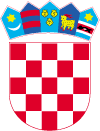 